Grille de carreaux de couleur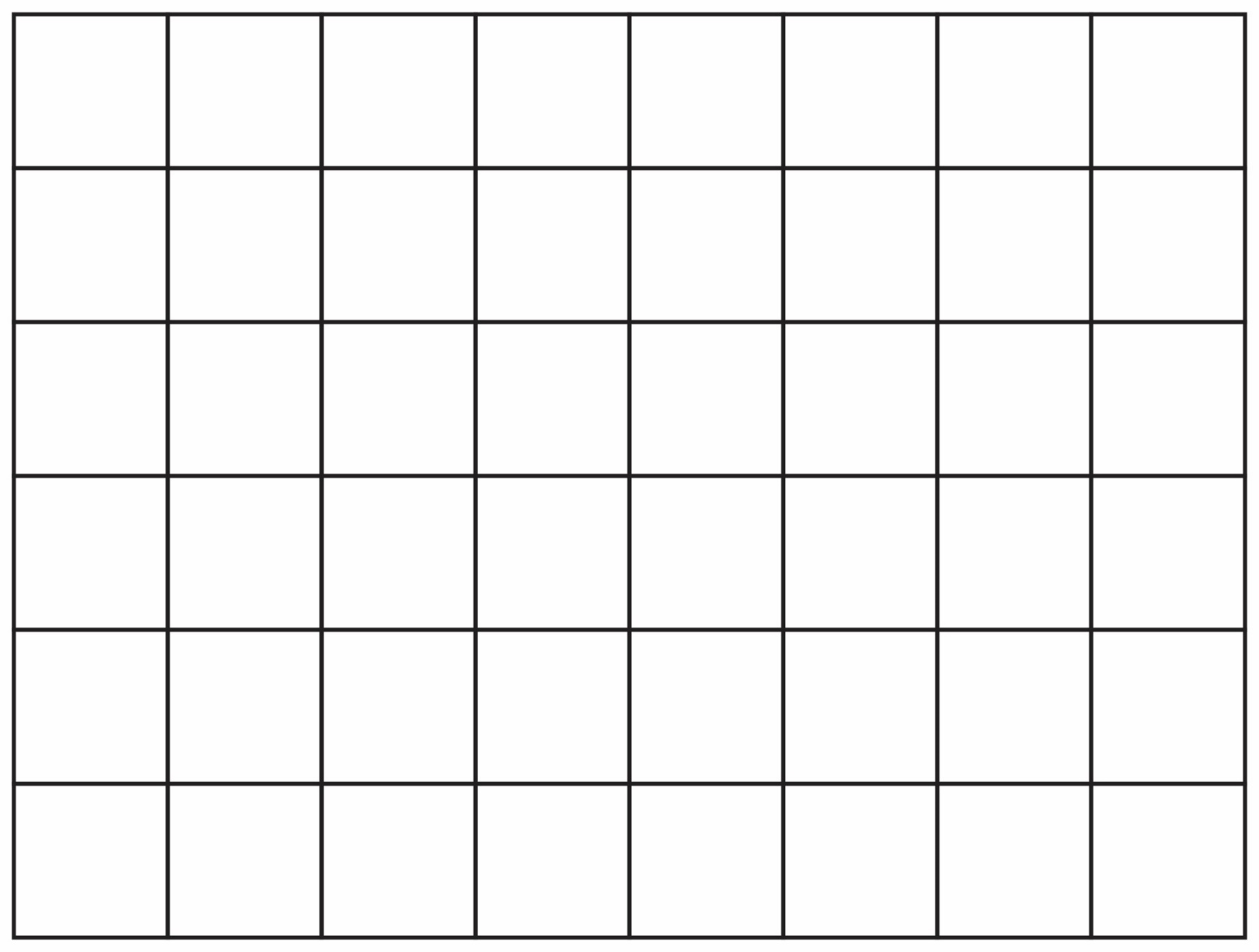 